ZÁPISKY Z DENÍKU TŘÍDY 2. LŠKAPULÍŘE Z LÁSKY DAROVANÉ(BABIČKÁM A PANÍ SPISOVATELCE ALENĚ KASTNEROVÉ)ČTVRTEK 24. 9. 2015Filip, Linda, Lukáš: Paní učitelka objevila ve sborovně časopis. Listovala v něm a začala si číst SRDCE S LÁSKOU DAROVANÉ. Pak jsme hlasovali, pro koho to bude. Vyhrály babičky.Tereza: Jednou jsem přišla do školy. Sedli jsme si do kruhu a povídali jsme si, komu bychom dali srdce z lásky.PONDĚLÍ 5. 10. 2015Adéla: Vyráběli jsme škapulíře a to byla dřina, ale my jsme to zvládli.Lukáš: Poprvé jsem přišíval jehlou a nití provázek ke kapsičce. Všichni jsme se snažili.Irena: Náš škapulíř je látková kapsička se srdcem. Do ní si babička může ukládat svoje SNY, které si touží v životě splnit. Nechali jsme se inspirovat babičkou z knihy Alena Kastnerové - LÍNÁ BABIČKA. 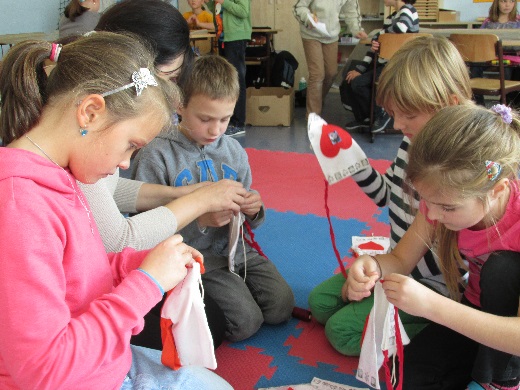 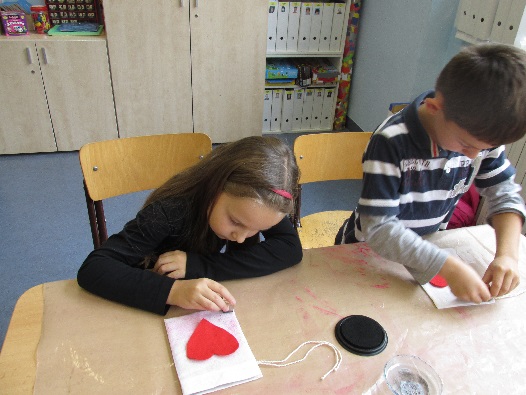 STŘEDA 21. 10. 2015Nikola:  Paní učitelka nám donesla text a my jsme se ho o podzimních prázdninách učili číst, potom jsme to společně hráli babičkám jako divadlo. Moc se mi to líbilo, protože to bylo vtipné.  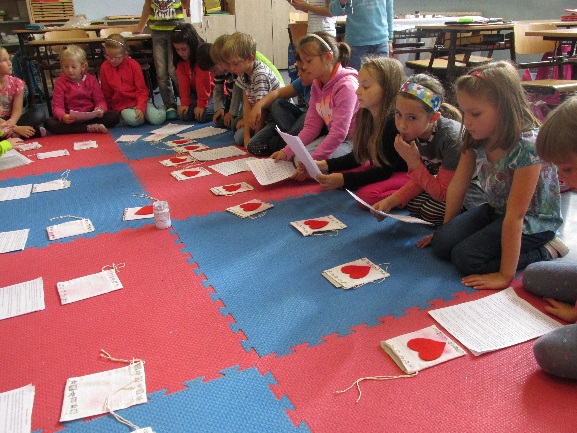 ÚTERÝ 10. 11. 2015František: Máme pro babičky překvapení.Matěj: Já jsem byl poprvé pravý herec. Po divadle jsem si zatancoval se svojí babičkou.Lenka: Hráli jsme tři díly z knihy LÍNÁ BABIČKA.Jáchym: Já jsem hrál policajta.Damián: Já jsem měl strašnou trému, tolik dospělých. Najednou jsem uviděl svoji babičku.Lukáš a Aleš: Byl jsem ve stresu, protože jsem měl tancovat v dešti, a potom jsem šel na řadu a vše jsem zvládl.Štěpán: Nejlepší bylo, jak se nám to povedlo. Moc mě to bavilo. Babička byla ráda, že dostala škapulíř.Adéla: Já jsem ráda, že se moje babičky usmály, a že se za námi přišly podívat. Strašně moc se mi všechno líbilo.Kryštof a Nicole: Babička měla obrovskou radost. Hlavně se jí líbil škapulíř.Eliška a Bára: Tancovala jsem s babičkou charleston.Jonáš: Moc se mi líbilo, jak jsem hrál divadlo a předával škapulíř.Filip:  Babička byla moc šťastná.Klára: Moje babička všem napekla dobroty a po představení nám je dala.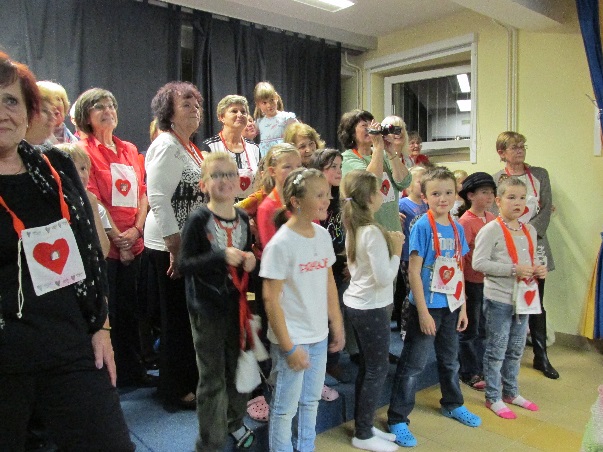 ČTVRTEK 12. 11. 2015Paní učitelka a žáci 2. L: Posíláme poštou paní spisovatelce Aleně Kastnerovou děkovný dopis a škapulíř na sny. Její kniha nás velmi inspirovala a pobavila.Nikola: Paní spisovatelko, víte, že s knihou se může dělat i divadlo? My jsme to udělali. Děkuji, že jste napsala knihu LÍNÁ BABIČKA. Vojtěch: Knížka je moc hezká. Udělali jsme podle ní představení.